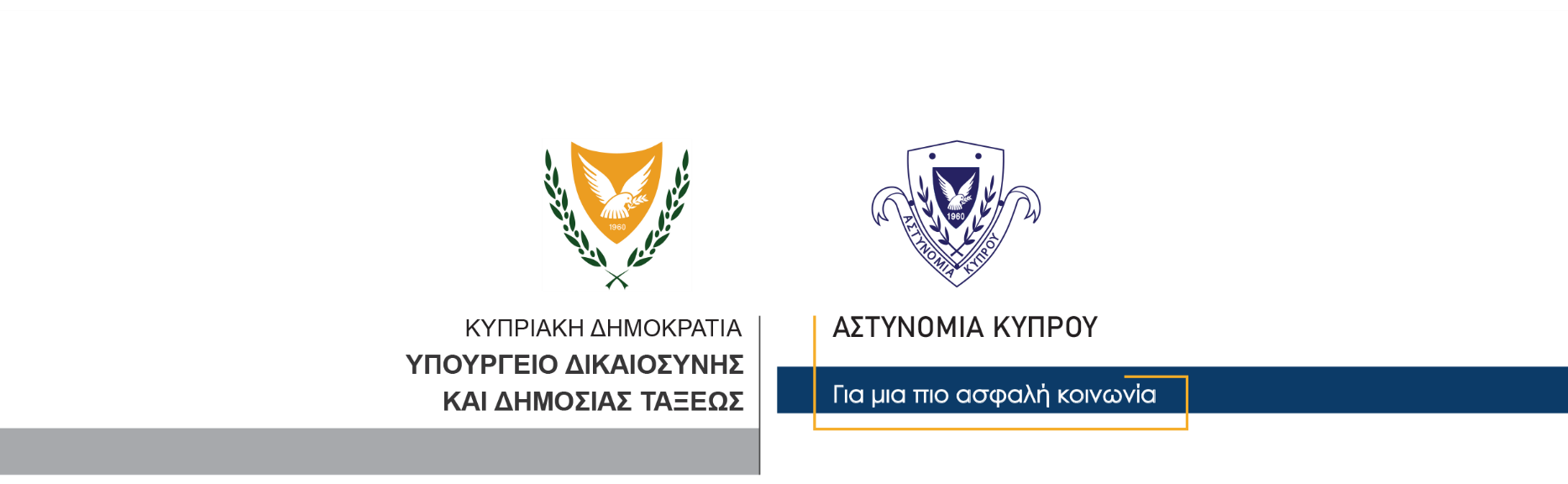 6 Μαρτίου, 2021  Δελτίο Τύπου 3Υπό πενθήμερη κράτηση 15χρονος για επίθεση με πρόκληση πραγματικής σωματικής βλάβης και άλλαΠρόσωπο ηλικίας 15 χρόνων το οποίο είχε συλληφθεί για διευκόλυνση των ανακρίσεων σχετικά με διερευνώμενη υπόθεση παράνομης εισόδου, επίθεσης με πρόκληση πραγματικής σωματικής βλάβης, κατοχής επιθετικού οργάνου και κακόβουλης ζημιάς, οδηγήθηκε σήμερα ενώπιον του Επαρχιακού Δικαστηρίου Λευκωσίας το οποίο εξέδωσε διάταγμα πενθήμερης κράτησης του. Το σημερινό Αστυνομικό Δελτίο αρ. 2 είναι σχετικό. Το ΤΑΕ Λευκωσίας συνεχίζει τις εξετάσεις. Κλάδος ΕπικοινωνίαςΥποδιεύθυνση Επικοινωνίας Δημοσίων Σχέσεων & Κοινωνικής Ευθύνης